While compiling xls forms to XML forms below error appear.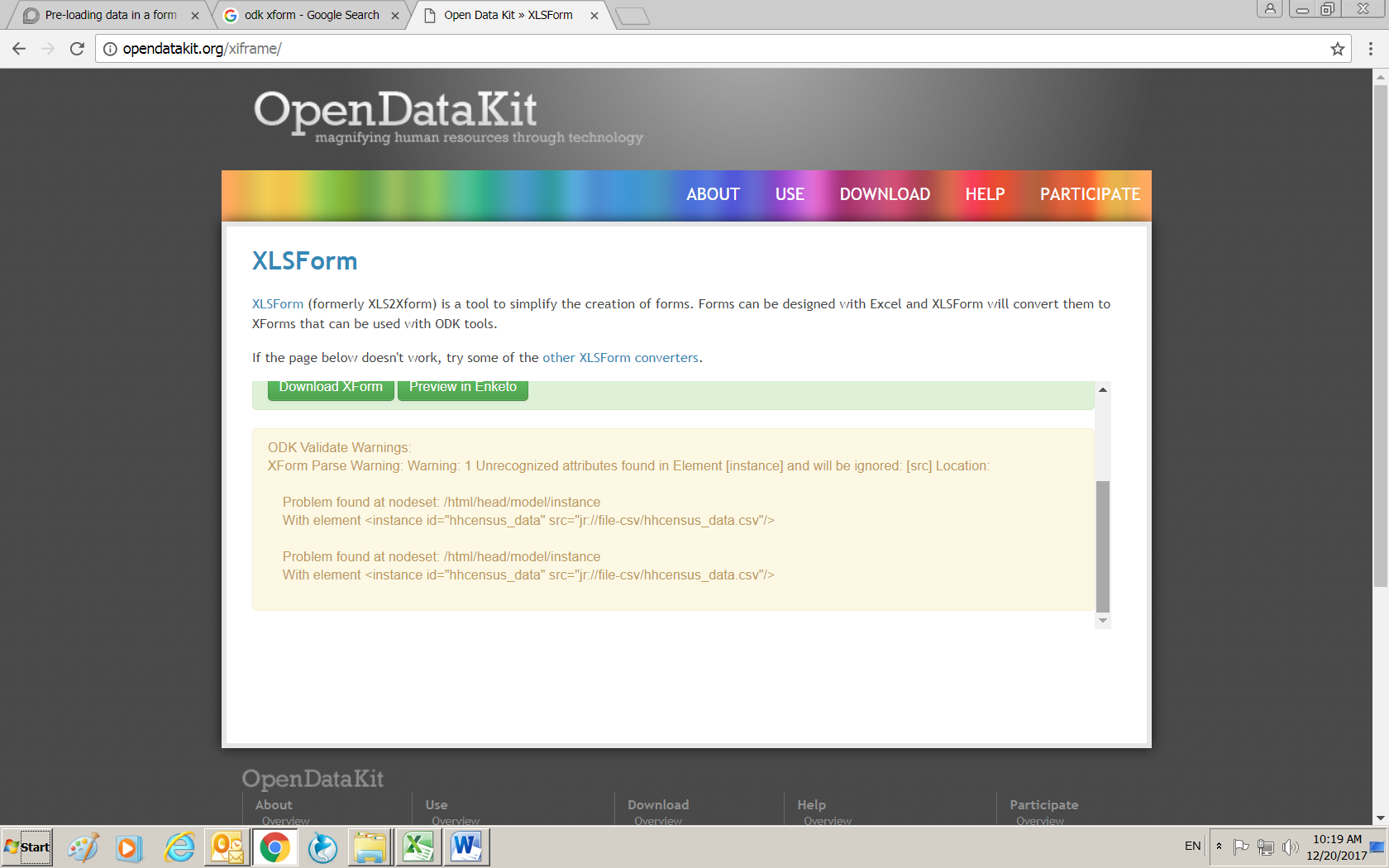 When I click on Preview Enketo below error appear.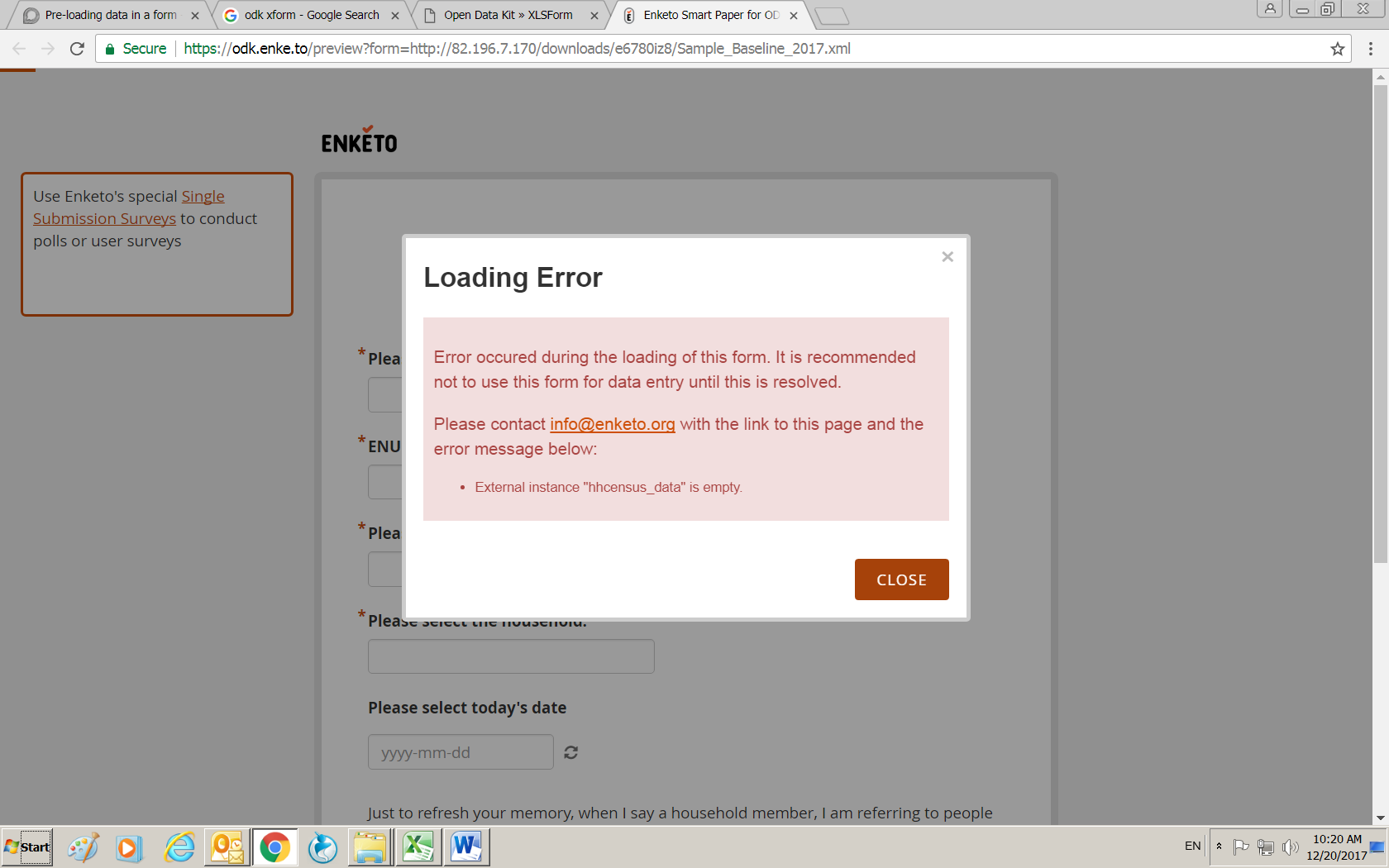 Further, when I ignore the error and go further I will see the form but value which is supposed to bring from the csv file is blank. Please see the below screen shotEnketo Preview form: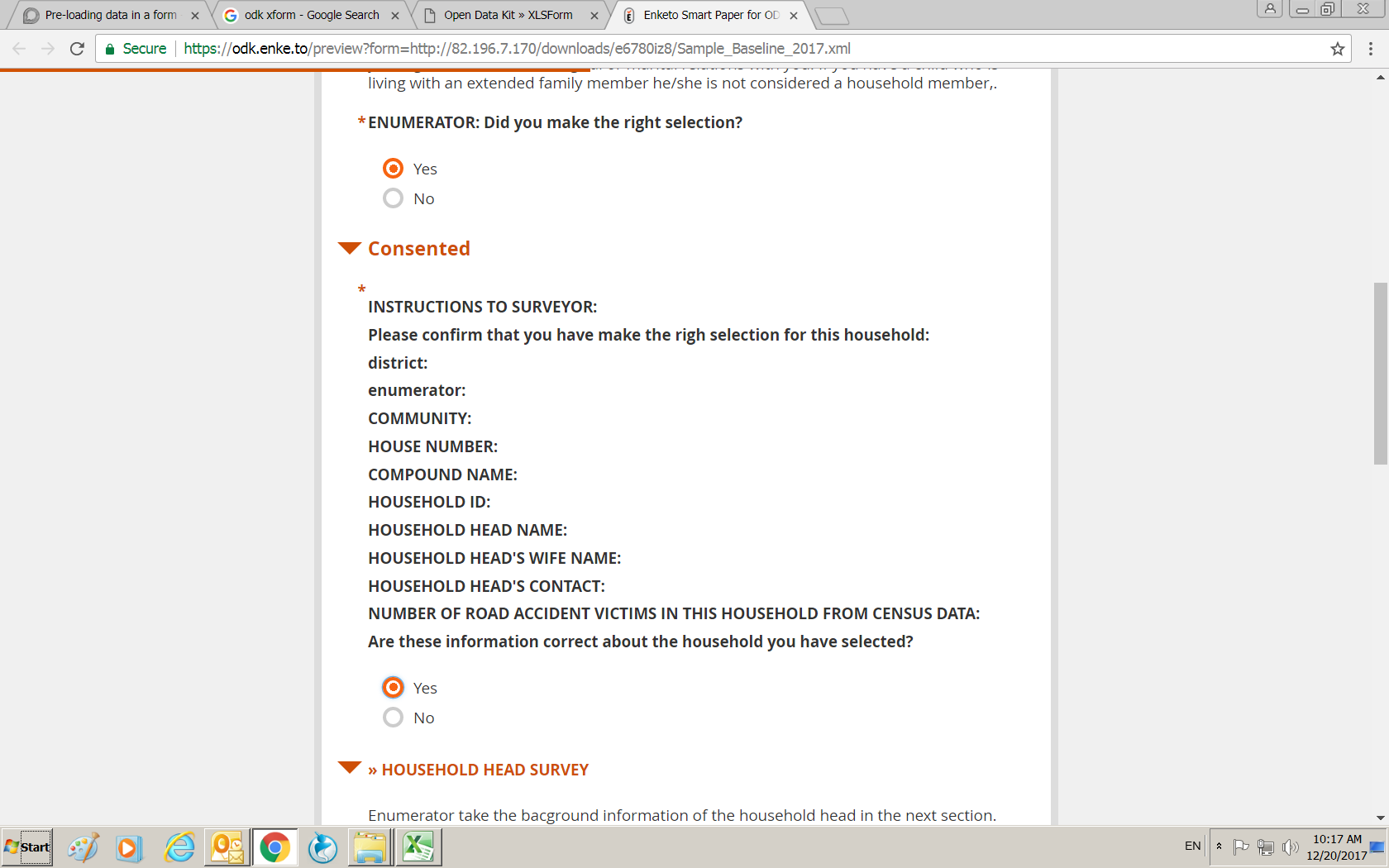 